МІНІСТЕРСТВО ОСВІТИ І НАУКИ УКРАЇНИДЕРЖАВНИЙ УНІВЕРСИТЕТ «ЖИТОМИРСЬКА ПОЛІТЕХНІКА» Кафедра інженерії програмного забезпеченняЗвіт з навчальної практикистудента І курсу групи ІПЗ-22-1спеціальності 121 «Інженерія програмного забезпечення»__Іванова Івана Івановича_______________	(прізвище, ім’я та по-батькові)Керівник:  професор кафедри ІПЗ,              ,  д.п.н., проф., ВАКАЛЮК ТЕТЯНА         ,Дата захисту: "___" ____________ 2023 р.Національна шкала ___________________Кількість балів: ______________________Оцінка: ECTS ________________________Члени комісії	_____________	  Тетяна ВАКАЛЮК		(підпис)	(прізвище та ініціали)	_____________	  Олексій ЧИЖМОТРЯ		(підпис)	(прізвище та ініціали)	_____________	  Олег ВЛАСЕНКО		(підпис)	(прізвище та ініціали)	_____________	  Дмитро ПРОХОРЧУК		(підпис)	(прізвище та ініціали)Житомир – 2023ЗмістРОЗДІЛ 1. Курс з мови програмування С 	 1.1. Basic Concepts 	 1.2. Conditionals and Loops 	 1.3. Functions, Arrays & Pointers 	 1.4. Strings & Function Pointers 	 РОЗДІЛ 2. Курс з основ мови програмування С# 	 2.1. Getting started 	 2.2. Operators and Strings 	 2.3. Decision Making 	 2.4. Loops 	 2.5. Methods 	 ВИСНОВКИ 	 Додаток А. Сертифікати 	 Додаток Б. Результат проходження тестів 	 Заповнення рамки:ZZ – Кількість аркушів у звітіXX – номер варіанту студента (за списком групи)РОЗДІЛ 1. Курс з мови програмування С1.1. Basic ConceptsСкрін виконаних уроків усього розділу з курсуУрок 1.1.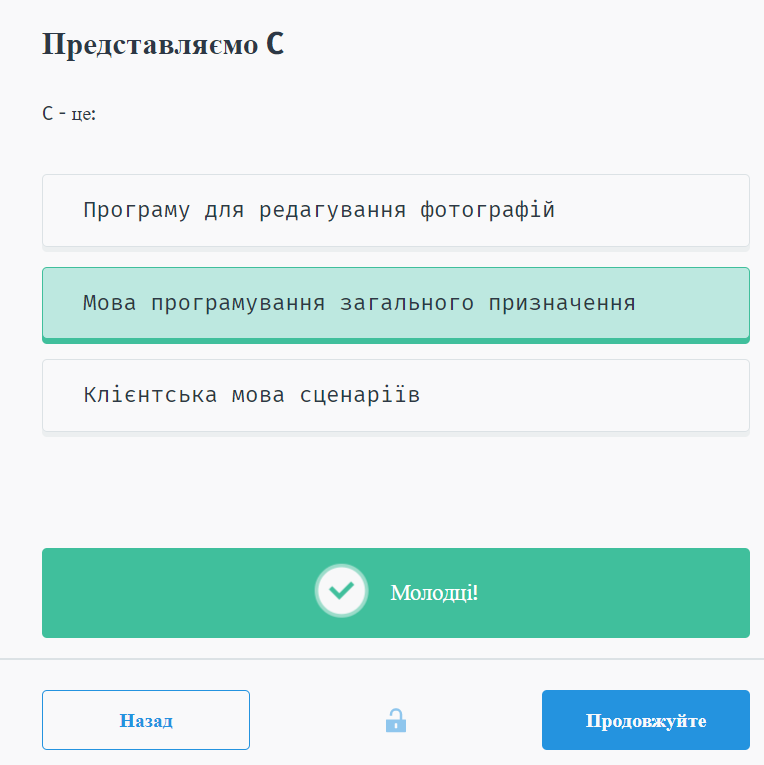 Урок 2.1.…1.2. Conditionals and LoopsТут і надалі заповнюється аналогічно до попереднього розділуВисновкиЗа допомогою пройдених мною курсів SoloLearn з мови програмування С я вивчив/ила…, навчився/лась…продовжити.За допомогою пройдених мною курсів SoloLearn з основ мови програмування С# я вивчив/ила…, навчився/лась…продовжити.Разом висновок має вийти не менше 8 повних речень.Додаток АСертифікатиДодати сертифікати, отримані в результаті проходження курсів, посилання на сертифікати на ресурсі SoloLearn, а також скріншоти шкали проходження курсівДодаток БРезультат проходження тестівДодати скріншот екрану із результатом проходження тестів